Тема. Виды треугольников.Цели:  - познакомить с различными видами треугольников;- развивать внимание, память, логическое мышление, сообразительность и пространственное воображение;- совершенствовать вычислительные навыки, умение решать задачи с величинами: скорость, время, расстояние;- воспитывать трудолюбие.Оборудование: презентация, мультимедийный проектор, карточки, шаблоны для изготовления  памятки.Ход урокаI.Организация начала урока.Я рада видеть каждого из вас,
И пусть зима прохладой в окна дышит,
Нам будет здесь уютно, ведь наш класс
Друг друга любит, чувствует и слышит.II.Устные упражнения.1.Блиц-опрос.1)Из разности чисел 120 и  30 вычесть 50 (40)2)К сумме 70 и 80 прибавить 30. (180)3)Найти  периметр прямоугольника со сторонами  5 см и 2 см. (14 см)4)Уменьшаемое 340, вычитаемое 120. Найти разность. (220)5)Одна открытка стоит 5 рублей. Сколько стоят 3 открытки? (15 рублей)6)На сколько 430 больше 200? (230)7)Найти периметр квадрата со стороной 4 см. (16 см)8)Увеличить 540 на 60. (600)9)Составьте слово. (Геометрия)Что оно обозначает? (Геометрия – наука о геометрических фигурах)III.Формулировка темы.Найдите  значения выражений. Определите, о какой фигуре пойдёт речь?Молодцы, вы правильно определили. Речь пойдёт о треугольниках.Ты на меня, ты на него,На всех нас посмотри.У нас всего, у нас всего,У нас всего по три.Три стороны и три углаИ столько же вершин.И трижды трудные делаМы трижды совершим.Все в нашем городе, друзья,Дружнее — не сыскать.Мы треугольников семья,Нас каждый должен знать!IV.Актуализация знаний.1.Определение сходства фигур. 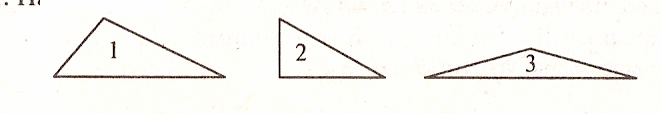 - Что общего у этих фигур? (Это треугольники, 3 стороны, 3 вершины, 3 угла)2.Повторение видов углов.Какие виды углов вы знаете? Начертите прямой, острый, тупой углы.V. Изучение нового материала.1.Знакомство с видами треугольников.Рассмотрите треугольники на с. 4 учебника.Чем они отличаются друг от друга? Прочитайте, как они называются. Назовите  прямоугольный треугольник (DEK);остроугольный треугольник (ABC);тупоугольный треугольник (МOT)Как проверить?V.Физкультминутка для глаз.VI.Изучение нового материала.        2.Работа над № 8 с. 4.Остроугольные:1, 6.Прямоугольные:4,7.Тупоугольные: 2,3,53.Работа над № 9 с. 4.         4.Коллективная работа в группах. (Приём «Карусель»).Закрасить треугольники в соответствующие цвета:остроугольный – желтый; прямоугольный – синий; тупоугольный – красный.          5.Практическая работаЧтобы правильно дать имена каждому треугольнику, мы должны измерить их стороны.1)Возьмите жёлтый  треугольник.  Измерьте каждую его сторону.  Какова длина каждой стороны? (5 см)   Что можно сказать о  длине всех  его сторон? (ОНИ РАВНЫ) А кто догадается, как называется  треугольник,  у которого все стороны равны.  Даю маленькую подсказку:РАВНО_(СТОРОНА)- РАВНОСТОРОННИЙ 2)Возьмите  розовый треугольник. Измерьте каждую его сторону.  Что можно сказать о длине сторон этого треугольника? (ДВЕ ИЗ ТРЁХ СТОРОН ОДИНАКОВЫЕ).А  знаете,   как в математике называется сторона фигуры  по – другому (БЕДРО).   И  треугольник, у которого две стороны одинаковой длины называется….РАВНО_(БЕДРО)- РАВНОБЕДРЕННЫЙ 3)Возьмите  голубой  треугольник, измерьте все его стороны.  Что можно сказать о длинах его сторон? (ОНИ ВСЕ РАЗНЫЕ). А если они все разные, кто догадался, как называется  этот  треугольник? РАЗНО_(СТОРОНА)- РАЗНОСТОРОННИЙ           6. Работа над № 15 с. 5Прямоугольные: 1,5Остроугольные: 3,4Тупоугольные: 2,6Разносторонние: 1, 5, 6Равнобедренные: 2, 3,4          7.Вывод. Классификация треугольников.VII. Физкультминутка.VIII.Закрепление.    1.Решение геометрических задач. Дифференцированное задание.   начерти прямоугольный треугольник, найди его периметр    начерти прямоугольный треугольник, дочерти до прямоугольника и найди периметр прямоугольника    начерти прямоугольный треугольник со стороной 4 см и  6 см, дочерти до прямоугольника и найди площадь треугольника        2.Решение задачи 10.- В стране Геометрии живут не только треугольники, но и другие геометрические фигуры: отрезки, лучи, прямые.- Что такое отрезок? (Это прямая ограниченная с двух сторон)- Что такое луч? (Это прямая, у которой есть начало, но нет конца)- Сейчас, используя эти фигуры,  к данной задаче мы построим чертёж и решим её- Что нам известно в задаче? (Наносим на чертёж расстояние, скорость)- Что нужно узнать? (Время)- Весь ли путь прошёл автобус? (Нет, осталось )- Как найти, какой путь он прошёл? (325-85=240)- А как найти время, зная расстояние и скорость? (240:60=4)	Инд. раб.: карточки	* Магический квадрат с. 5			* Найти все треугольники, которые спрятались в  фигуре.                                            (14  треугольников)	3.Решение уравнений № 13 (по вариантам)1 вариант  х = 12992 вариант  х = 51243 вариант х =10IX.Итог урока.Где в жизни встречаются треугольники?      На какие группы они делятся по углам? по сторонам?      Составьте карточку-помощницу «Виды треугольников». (Индивидуальная работа)X.Домашнее задание: с. 4 № 12МБОУ «Средняя общеобразовательная школа № 13с углублённым изучением отдельных предметов»Урок математики,проведённый в 4 «А» классеТема. Виды треугольников.Учитель 
Кондратьева Т.И.Губкин2013О40·80:100Е200·7-300Т3·26-18Н649-40-19У250+700Р880:44·9Г4+96:2И482-60Л560:7·4Ь300·9-200К902-34860180110095052323202500590422554